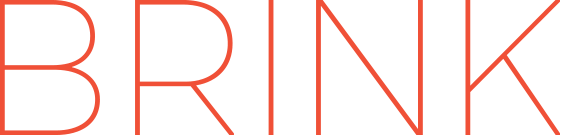 
OHA Transformation CenterFinal Copy I Well-child Paid Social Ads Copy (SPANISH)THEME: WELL-CHILD VISITSPaid Social Ad 1 Paid Social Ad 2ChannelEmbedded Copy SpecsEmbedded Copy (copy surrounding the ad)CCO name and logoFacebook/InstagramPrimary text (125 characters max):¿ No llevó a su hijo a una consulta de bienestar al COVID-19? No hay problema. Hay opciones seguras para usted y su hijo. Facebook/InstagramCCO URLFacebook/InstagramHeadline (25 characters max)Por la salud de su hijo.Facebook/InstagramLink description (30 characters max):Programe una cita. MÁS INFORMACIÓN. ChannelEmbedded Copy SpecsEmbedded Copy (copy surrounding the ad)CCO name and logoFacebook/InstagramPrimary text (125 characters max):Durante una consulta de bienestar, cualquier pregunta es importante. Obtenga ayuda segura para la salud de su familia.Facebook/InstagramCCO URLFacebook/InstagramHeadline (25 characters max)Por la salud de su hijo.Facebook/InstagramLink description (30 characters max):Programe una cita. MÁS INFORMACIÓN.